Systems of Equations:  Which restaurant would you eat at? 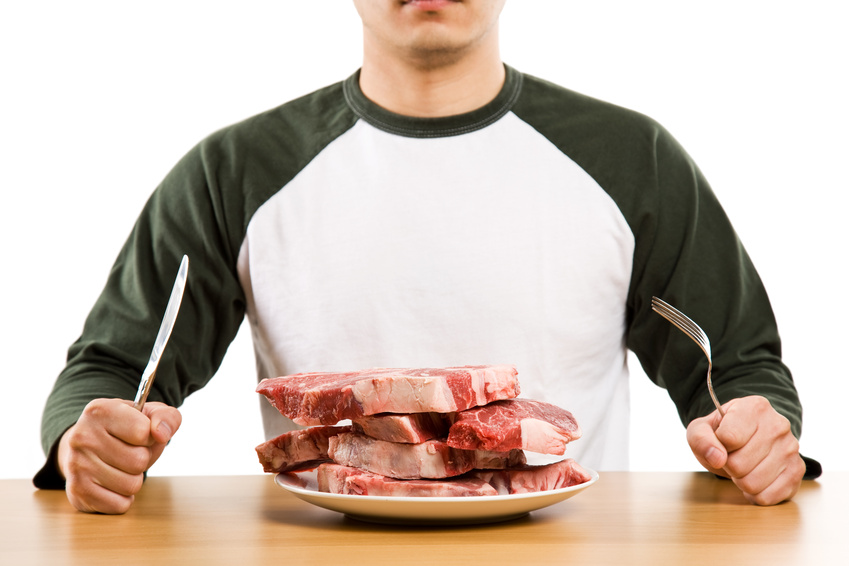 Golden Corral charges $11 for a buffet plus $1 for each drink.  Western Sizzlin charges $9 for a buffet plus $2 for each drink.  Which restaurant has the best deal?  (I made up these prices!!)  **Make sure to copy this question onto your poster**Write 2 equations to represent the 2 restaurants.  Predict if these equations will be linear of nonlinear (how do you know?).  If they are linear will the lines point upward or downward (how do you know?).Graph the system of equations.  (Show your x/y tables)  **Use a ruler or your answer will not come out correctly**What is the point of intersection on your graph?  What does this mean?Verify that the intersection point show in your graph is a solution for both equations.Which restaurant would you go to?  Why?**If you have time decorate your poster- remember this problem is about restaurants!**